The Integumentary System NotesIntegumentary System Overview1) Also known as _____________________________2) Includes _________________ and ___________________Distinct regions: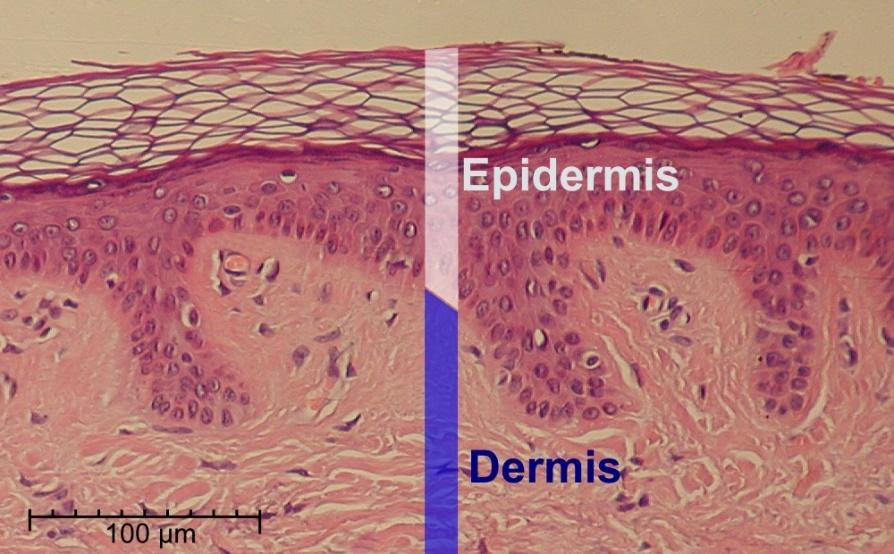  1)   2) 3) Functions of the Integumentary System          1) 		-		-		-          2)           3)           4)           5) EpidermisLocation- Types of cells in epidermis1) 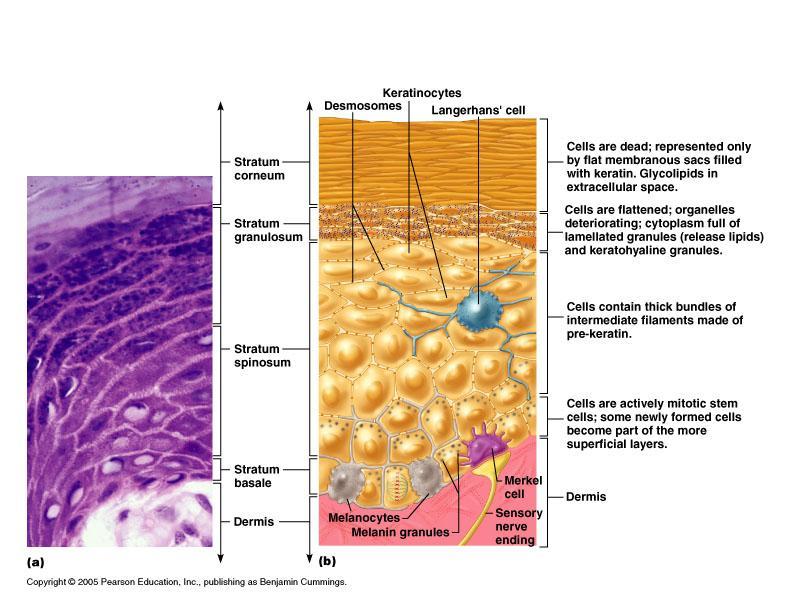 2)3)4)Layers of the epidermis (list and describe)	1) 2)3)4)5) Skin Color3 pigments found in skin1)2)3)Which kind of cells produce pigment and what layer are they found in?DermisLocation-Description-Composition of the dermis1) 2)3)4)Function of the Dermis-2 Layers of the Dermis1)2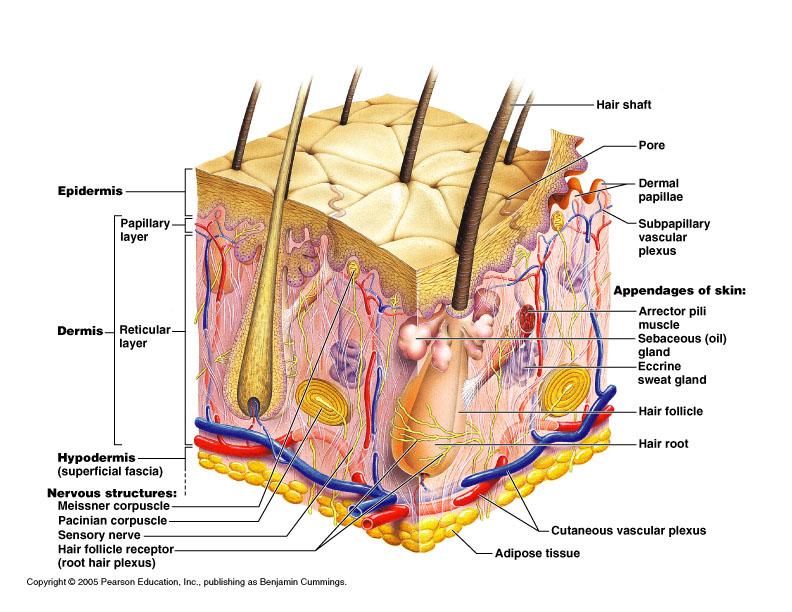 Fingerprints, Palmprints, and Footprints----HypodermisLocation-Also known as_______________________Tissues found in the hypodermis1) 2)Skin AppendagesDerived from ____________________ and extend into _______________________.Types1) 2)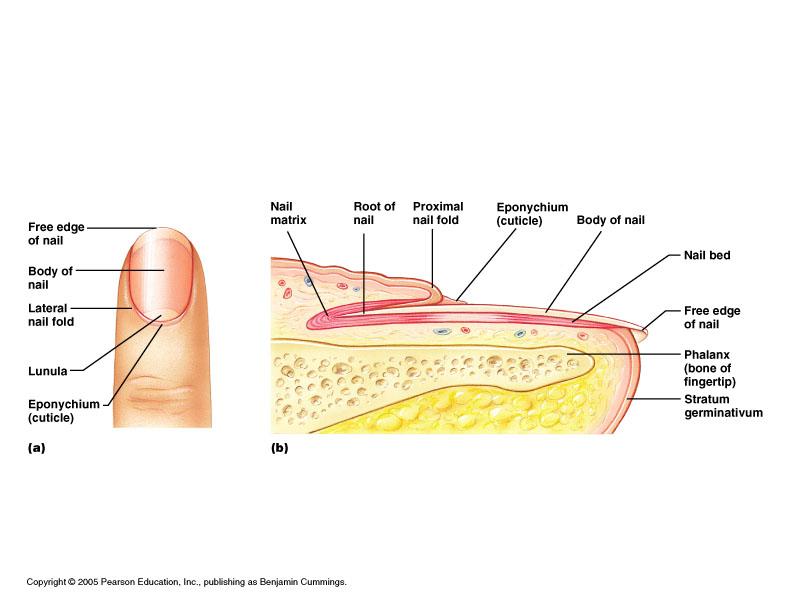 3)4)Nails1)2)3)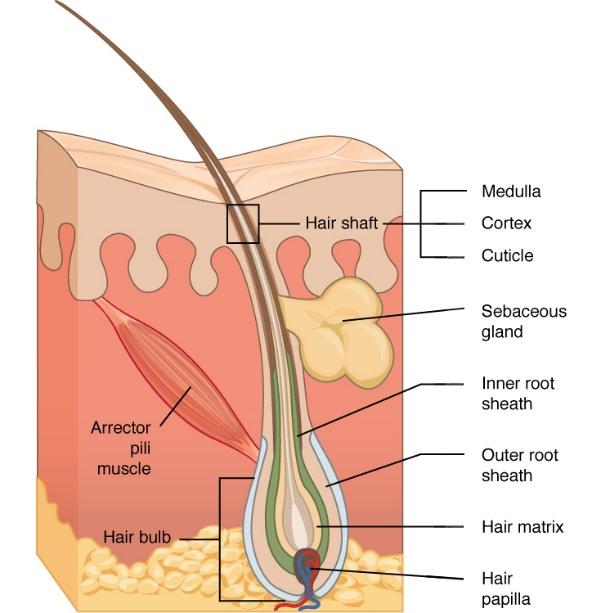 HairComposition-Parts-3 Concentric layers (inner to outer)1)2)3)Location-Function-1)2)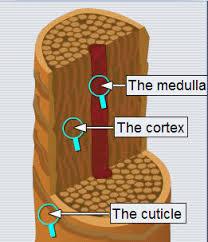 3)Arrector pilli-Growth per week- Sebaceous (Oil) Glands1)2)3)Sweat GlandsLocationFunctionTypes of Sweat GlandsEccrineApocrineModified apocrine glandsCeruminus-Mammary-